Nota:Onde se lê “__a__” - O/A requerente deve numerar as páginas dos documentos instrutórios e organizá-las de forma sequencial.As falsas declarações ou a falsificação de documentos constituem crime nos termos previstos, respetivamente, nos artigos 348º - A e 256º do Código Penal.FE.03.02.B.V.00FE.03.02.B.V.00FE.03.02.B.V.00FE.03.02.B.V.00FE.03.02.B.V.00FE.03.02.B.V.00FE.03.02.B.V.00FE.03.02.B.V.00FE.03.02.B.V.00FE.03.02.B.V.00FE.03.02.B.V.00FE.03.02.B.V.00FE.03.02.B.V.00FE.03.02.B.V.00FE.03.02.B.V.00FE.03.02.B.V.00MINORAÇÃO DE IMI – CONFIRMAÇÃO DE IDENTIFICAÇÃO PREDIAL VOLUNTÁRIA (ÁREA DE INTERVENÇÃO DO CENTRO HISTÓRICO)MINORAÇÃO DE IMI – CONFIRMAÇÃO DE IDENTIFICAÇÃO PREDIAL VOLUNTÁRIA (ÁREA DE INTERVENÇÃO DO CENTRO HISTÓRICO)MINORAÇÃO DE IMI – CONFIRMAÇÃO DE IDENTIFICAÇÃO PREDIAL VOLUNTÁRIA (ÁREA DE INTERVENÇÃO DO CENTRO HISTÓRICO)MINORAÇÃO DE IMI – CONFIRMAÇÃO DE IDENTIFICAÇÃO PREDIAL VOLUNTÁRIA (ÁREA DE INTERVENÇÃO DO CENTRO HISTÓRICO)MINORAÇÃO DE IMI – CONFIRMAÇÃO DE IDENTIFICAÇÃO PREDIAL VOLUNTÁRIA (ÁREA DE INTERVENÇÃO DO CENTRO HISTÓRICO)MINORAÇÃO DE IMI – CONFIRMAÇÃO DE IDENTIFICAÇÃO PREDIAL VOLUNTÁRIA (ÁREA DE INTERVENÇÃO DO CENTRO HISTÓRICO)MINORAÇÃO DE IMI – CONFIRMAÇÃO DE IDENTIFICAÇÃO PREDIAL VOLUNTÁRIA (ÁREA DE INTERVENÇÃO DO CENTRO HISTÓRICO)MINORAÇÃO DE IMI – CONFIRMAÇÃO DE IDENTIFICAÇÃO PREDIAL VOLUNTÁRIA (ÁREA DE INTERVENÇÃO DO CENTRO HISTÓRICO)MINORAÇÃO DE IMI – CONFIRMAÇÃO DE IDENTIFICAÇÃO PREDIAL VOLUNTÁRIA (ÁREA DE INTERVENÇÃO DO CENTRO HISTÓRICO)MINORAÇÃO DE IMI – CONFIRMAÇÃO DE IDENTIFICAÇÃO PREDIAL VOLUNTÁRIA (ÁREA DE INTERVENÇÃO DO CENTRO HISTÓRICO)MINORAÇÃO DE IMI – CONFIRMAÇÃO DE IDENTIFICAÇÃO PREDIAL VOLUNTÁRIA (ÁREA DE INTERVENÇÃO DO CENTRO HISTÓRICO)MINORAÇÃO DE IMI – CONFIRMAÇÃO DE IDENTIFICAÇÃO PREDIAL VOLUNTÁRIA (ÁREA DE INTERVENÇÃO DO CENTRO HISTÓRICO)MINORAÇÃO DE IMI – CONFIRMAÇÃO DE IDENTIFICAÇÃO PREDIAL VOLUNTÁRIA (ÁREA DE INTERVENÇÃO DO CENTRO HISTÓRICO)MINORAÇÃO DE IMI – CONFIRMAÇÃO DE IDENTIFICAÇÃO PREDIAL VOLUNTÁRIA (ÁREA DE INTERVENÇÃO DO CENTRO HISTÓRICO)MINORAÇÃO DE IMI – CONFIRMAÇÃO DE IDENTIFICAÇÃO PREDIAL VOLUNTÁRIA (ÁREA DE INTERVENÇÃO DO CENTRO HISTÓRICO)MINORAÇÃO DE IMI – CONFIRMAÇÃO DE IDENTIFICAÇÃO PREDIAL VOLUNTÁRIA (ÁREA DE INTERVENÇÃO DO CENTRO HISTÓRICO)À Presidência da Câmara Municipal de PalmelaÀ Presidência da Câmara Municipal de PalmelaÀ Presidência da Câmara Municipal de PalmelaÀ Presidência da Câmara Municipal de PalmelaÀ Presidência da Câmara Municipal de PalmelaÀ Presidência da Câmara Municipal de PalmelaÀ Presidência da Câmara Municipal de PalmelaÀ Presidência da Câmara Municipal de PalmelaÀ Presidência da Câmara Municipal de PalmelaÀ Presidência da Câmara Municipal de PalmelaÀ Presidência da Câmara Municipal de PalmelaÀ Presidência da Câmara Municipal de PalmelaÀ Presidência da Câmara Municipal de PalmelaÀ Presidência da Câmara Municipal de PalmelaÀ Presidência da Câmara Municipal de PalmelaÀ Presidência da Câmara Municipal de PalmelaIdentificação do/a proprietário/a titular de direitosIdentificação do/a proprietário/a titular de direitosIdentificação do/a proprietário/a titular de direitosIdentificação do/a proprietário/a titular de direitosIdentificação do/a proprietário/a titular de direitosIdentificação do/a proprietário/a titular de direitosIdentificação do/a proprietário/a titular de direitosIdentificação do/a proprietário/a titular de direitosIdentificação do/a proprietário/a titular de direitosIdentificação do/a proprietário/a titular de direitosIdentificação do/a proprietário/a titular de direitosIdentificação do/a proprietário/a titular de direitosIdentificação do/a proprietário/a titular de direitosIdentificação do/a proprietário/a titular de direitosIdentificação do/a proprietário/a titular de direitosIdentificação do/a proprietário/a titular de direitosNIFNIFNomeNomeTelefoneTelefoneDocumento de IdentificaçãoDocumento de IdentificaçãoDocumento de IdentificaçãoN.ºN.ºN.ºData de ValidadeData de ValidadeObjeto do pedidoObjeto do pedidoObjeto do pedidoObjeto do pedidoObjeto do pedidoObjeto do pedidoObjeto do pedidoObjeto do pedidoObjeto do pedidoObjeto do pedidoObjeto do pedidoObjeto do pedidoObjeto do pedidoObjeto do pedidoObjeto do pedidoObjeto do pedidoNa qualidade de proprietário e/ou titular de direitos declaro, sob responsabilidade própria, serem verdadeiras as informações aqui prestadas e que o prédio a que corresponde o artigo urbano n.º       da freguesia de Palmela sito em      , se localiza na área de intervenção do Centro Histórico de Palmela, conforme os elementos facultados em anos anteriores, não tendo os mesmos sido objeto de quaisquer alterações.Na qualidade de proprietário e/ou titular de direitos declaro, sob responsabilidade própria, serem verdadeiras as informações aqui prestadas e que o prédio a que corresponde o artigo urbano n.º       da freguesia de Palmela sito em      , se localiza na área de intervenção do Centro Histórico de Palmela, conforme os elementos facultados em anos anteriores, não tendo os mesmos sido objeto de quaisquer alterações.Na qualidade de proprietário e/ou titular de direitos declaro, sob responsabilidade própria, serem verdadeiras as informações aqui prestadas e que o prédio a que corresponde o artigo urbano n.º       da freguesia de Palmela sito em      , se localiza na área de intervenção do Centro Histórico de Palmela, conforme os elementos facultados em anos anteriores, não tendo os mesmos sido objeto de quaisquer alterações.Na qualidade de proprietário e/ou titular de direitos declaro, sob responsabilidade própria, serem verdadeiras as informações aqui prestadas e que o prédio a que corresponde o artigo urbano n.º       da freguesia de Palmela sito em      , se localiza na área de intervenção do Centro Histórico de Palmela, conforme os elementos facultados em anos anteriores, não tendo os mesmos sido objeto de quaisquer alterações.Na qualidade de proprietário e/ou titular de direitos declaro, sob responsabilidade própria, serem verdadeiras as informações aqui prestadas e que o prédio a que corresponde o artigo urbano n.º       da freguesia de Palmela sito em      , se localiza na área de intervenção do Centro Histórico de Palmela, conforme os elementos facultados em anos anteriores, não tendo os mesmos sido objeto de quaisquer alterações.Na qualidade de proprietário e/ou titular de direitos declaro, sob responsabilidade própria, serem verdadeiras as informações aqui prestadas e que o prédio a que corresponde o artigo urbano n.º       da freguesia de Palmela sito em      , se localiza na área de intervenção do Centro Histórico de Palmela, conforme os elementos facultados em anos anteriores, não tendo os mesmos sido objeto de quaisquer alterações.Na qualidade de proprietário e/ou titular de direitos declaro, sob responsabilidade própria, serem verdadeiras as informações aqui prestadas e que o prédio a que corresponde o artigo urbano n.º       da freguesia de Palmela sito em      , se localiza na área de intervenção do Centro Histórico de Palmela, conforme os elementos facultados em anos anteriores, não tendo os mesmos sido objeto de quaisquer alterações.Na qualidade de proprietário e/ou titular de direitos declaro, sob responsabilidade própria, serem verdadeiras as informações aqui prestadas e que o prédio a que corresponde o artigo urbano n.º       da freguesia de Palmela sito em      , se localiza na área de intervenção do Centro Histórico de Palmela, conforme os elementos facultados em anos anteriores, não tendo os mesmos sido objeto de quaisquer alterações.Na qualidade de proprietário e/ou titular de direitos declaro, sob responsabilidade própria, serem verdadeiras as informações aqui prestadas e que o prédio a que corresponde o artigo urbano n.º       da freguesia de Palmela sito em      , se localiza na área de intervenção do Centro Histórico de Palmela, conforme os elementos facultados em anos anteriores, não tendo os mesmos sido objeto de quaisquer alterações.Na qualidade de proprietário e/ou titular de direitos declaro, sob responsabilidade própria, serem verdadeiras as informações aqui prestadas e que o prédio a que corresponde o artigo urbano n.º       da freguesia de Palmela sito em      , se localiza na área de intervenção do Centro Histórico de Palmela, conforme os elementos facultados em anos anteriores, não tendo os mesmos sido objeto de quaisquer alterações.Na qualidade de proprietário e/ou titular de direitos declaro, sob responsabilidade própria, serem verdadeiras as informações aqui prestadas e que o prédio a que corresponde o artigo urbano n.º       da freguesia de Palmela sito em      , se localiza na área de intervenção do Centro Histórico de Palmela, conforme os elementos facultados em anos anteriores, não tendo os mesmos sido objeto de quaisquer alterações.Na qualidade de proprietário e/ou titular de direitos declaro, sob responsabilidade própria, serem verdadeiras as informações aqui prestadas e que o prédio a que corresponde o artigo urbano n.º       da freguesia de Palmela sito em      , se localiza na área de intervenção do Centro Histórico de Palmela, conforme os elementos facultados em anos anteriores, não tendo os mesmos sido objeto de quaisquer alterações.Na qualidade de proprietário e/ou titular de direitos declaro, sob responsabilidade própria, serem verdadeiras as informações aqui prestadas e que o prédio a que corresponde o artigo urbano n.º       da freguesia de Palmela sito em      , se localiza na área de intervenção do Centro Histórico de Palmela, conforme os elementos facultados em anos anteriores, não tendo os mesmos sido objeto de quaisquer alterações.Na qualidade de proprietário e/ou titular de direitos declaro, sob responsabilidade própria, serem verdadeiras as informações aqui prestadas e que o prédio a que corresponde o artigo urbano n.º       da freguesia de Palmela sito em      , se localiza na área de intervenção do Centro Histórico de Palmela, conforme os elementos facultados em anos anteriores, não tendo os mesmos sido objeto de quaisquer alterações.Na qualidade de proprietário e/ou titular de direitos declaro, sob responsabilidade própria, serem verdadeiras as informações aqui prestadas e que o prédio a que corresponde o artigo urbano n.º       da freguesia de Palmela sito em      , se localiza na área de intervenção do Centro Histórico de Palmela, conforme os elementos facultados em anos anteriores, não tendo os mesmos sido objeto de quaisquer alterações.Na qualidade de proprietário e/ou titular de direitos declaro, sob responsabilidade própria, serem verdadeiras as informações aqui prestadas e que o prédio a que corresponde o artigo urbano n.º       da freguesia de Palmela sito em      , se localiza na área de intervenção do Centro Histórico de Palmela, conforme os elementos facultados em anos anteriores, não tendo os mesmos sido objeto de quaisquer alterações.Fração / Unidade IndependenteFração / Unidade IndependenteFração / Unidade IndependenteFração / Unidade IndependenteArrendado: Arrendado: Arrendado: Fração / Unidade IndependenteFração / Unidade IndependenteFração / Unidade IndependenteFração / Unidade IndependenteArrendado: Arrendado: Arrendado: Fração / Unidade IndependenteFração / Unidade IndependenteFração / Unidade IndependenteFração / Unidade IndependenteArrendado: Arrendado: Arrendado: Fração / Unidade IndependenteFração / Unidade IndependenteFração / Unidade IndependenteFração / Unidade IndependenteArrendado: Arrendado: Arrendado: Fração / Unidade IndependenteFração / Unidade IndependenteFração / Unidade IndependenteFração / Unidade IndependenteArrendado: Arrendado: Arrendado: Fração / Unidade IndependenteFração / Unidade IndependenteFração / Unidade IndependenteFração / Unidade IndependenteArrendado: Arrendado: Arrendado: Fração / Unidade IndependenteFração / Unidade IndependenteFração / Unidade IndependenteFração / Unidade IndependenteArrendado: Arrendado: Arrendado: Fração / Unidade IndependenteFração / Unidade IndependenteFração / Unidade IndependenteFração / Unidade IndependenteArrendado: Arrendado: Arrendado: Fração / Unidade IndependenteFração / Unidade IndependenteFração / Unidade IndependenteFração / Unidade IndependenteArrendado: Arrendado: Arrendado: Elementos para a instrução do pedidoElementos para a instrução do pedidoElementos para a instrução do pedidoElementos para a instrução do pedidoElementos para a instrução do pedidoElementos para a instrução do pedidoElementos para a instrução do pedidoElementos para a instrução do pedidoElementos para a instrução do pedidoElementos para a instrução do pedidoElementos para a instrução do pedidoElementos para a instrução do pedidoElementos para a instrução do pedidoElementos para a instrução do pedidoElementos para a instrução do pedidoElementos para a instrução do pedidoCópia de nota de liquidação do Imposto Municipal sobre Imóveis; Cópia de nota de liquidação do Imposto Municipal sobre Imóveis; Cópia de nota de liquidação do Imposto Municipal sobre Imóveis; Cópia de nota de liquidação do Imposto Municipal sobre Imóveis; Cópia de nota de liquidação do Imposto Municipal sobre Imóveis; Cópia de nota de liquidação do Imposto Municipal sobre Imóveis; Cópia de nota de liquidação do Imposto Municipal sobre Imóveis; Cópia de nota de liquidação do Imposto Municipal sobre Imóveis; Cópia de nota de liquidação do Imposto Municipal sobre Imóveis; Cópia de nota de liquidação do Imposto Municipal sobre Imóveis; Cópia de nota de liquidação do Imposto Municipal sobre Imóveis; Cópia de nota de liquidação do Imposto Municipal sobre Imóveis; Cópia de nota de liquidação do Imposto Municipal sobre Imóveis;       a      .      a      .Cópia de recibo e/ou do contrato de arrendamento, caso se aplique (caso tenha sido rubricado no presente ano).Cópia de recibo e/ou do contrato de arrendamento, caso se aplique (caso tenha sido rubricado no presente ano).Cópia de recibo e/ou do contrato de arrendamento, caso se aplique (caso tenha sido rubricado no presente ano).Cópia de recibo e/ou do contrato de arrendamento, caso se aplique (caso tenha sido rubricado no presente ano).Cópia de recibo e/ou do contrato de arrendamento, caso se aplique (caso tenha sido rubricado no presente ano).Cópia de recibo e/ou do contrato de arrendamento, caso se aplique (caso tenha sido rubricado no presente ano).Cópia de recibo e/ou do contrato de arrendamento, caso se aplique (caso tenha sido rubricado no presente ano).Cópia de recibo e/ou do contrato de arrendamento, caso se aplique (caso tenha sido rubricado no presente ano).Cópia de recibo e/ou do contrato de arrendamento, caso se aplique (caso tenha sido rubricado no presente ano).Cópia de recibo e/ou do contrato de arrendamento, caso se aplique (caso tenha sido rubricado no presente ano).Cópia de recibo e/ou do contrato de arrendamento, caso se aplique (caso tenha sido rubricado no presente ano).Cópia de recibo e/ou do contrato de arrendamento, caso se aplique (caso tenha sido rubricado no presente ano).Cópia de recibo e/ou do contrato de arrendamento, caso se aplique (caso tenha sido rubricado no presente ano).      a      .      a      .Informação AdicionalInformação AdicionalInformação AdicionalInformação AdicionalInformação AdicionalInformação AdicionalInformação AdicionalInformação AdicionalInformação AdicionalInformação AdicionalInformação AdicionalInformação AdicionalInformação AdicionalInformação AdicionalInformação AdicionalInformação AdicionalRealizou obras de conservação nos últimos 5 anos?Realizou obras de conservação nos últimos 5 anos?Realizou obras de conservação nos últimos 5 anos?Realizou obras de conservação nos últimos 5 anos?Realizou obras de conservação nos últimos 5 anos?Realizou obras de conservação nos últimos 5 anos?Realizou obras de conservação nos últimos 5 anos?Realizou obras de conservação nos últimos 5 anos?Realizou obras de conservação nos últimos 5 anos?Realizou obras de conservação nos últimos 5 anos?Realizou obras de conservação nos últimos 5 anos?Realizou obras de conservação nos últimos 5 anos? Sim   Não Sim   Não Sim   Não Sim   NãoÉ a 1.ª vez que usufrui da redução de IMI no Centro Histórico?É a 1.ª vez que usufrui da redução de IMI no Centro Histórico?É a 1.ª vez que usufrui da redução de IMI no Centro Histórico?É a 1.ª vez que usufrui da redução de IMI no Centro Histórico?É a 1.ª vez que usufrui da redução de IMI no Centro Histórico?É a 1.ª vez que usufrui da redução de IMI no Centro Histórico?É a 1.ª vez que usufrui da redução de IMI no Centro Histórico?É a 1.ª vez que usufrui da redução de IMI no Centro Histórico?É a 1.ª vez que usufrui da redução de IMI no Centro Histórico?É a 1.ª vez que usufrui da redução de IMI no Centro Histórico?É a 1.ª vez que usufrui da redução de IMI no Centro Histórico?É a 1.ª vez que usufrui da redução de IMI no Centro Histórico? Sim   Não Sim   Não Sim   Não Sim   NãoO desconto que usufruiu foi investido no edifício?O desconto que usufruiu foi investido no edifício?O desconto que usufruiu foi investido no edifício?O desconto que usufruiu foi investido no edifício?O desconto que usufruiu foi investido no edifício?O desconto que usufruiu foi investido no edifício?O desconto que usufruiu foi investido no edifício?O desconto que usufruiu foi investido no edifício?O desconto que usufruiu foi investido no edifício?O desconto que usufruiu foi investido no edifício?O desconto que usufruiu foi investido no edifício?O desconto que usufruiu foi investido no edifício? Sim   Não Sim   Não Sim   Não Sim   NãoQual o valor investido na realização de obras?Qual o valor investido na realização de obras?Qual o valor investido na realização de obras?Qual o valor investido na realização de obras?Qual o valor investido na realização de obras?Qual o valor investido na realização de obras?Qual o valor investido na realização de obras?Qual o valor investido na realização de obras?Qual o valor investido na realização de obras?Qual o valor investido na realização de obras?Qual o valor investido na realização de obras?Qual o valor investido na realização de obras? < 250€ < 250€ < 250€ < 250€ < 250€ < 250€ < 250€ < 250€ < 250€ < 250€ < 250€ < 250€ < 250€ < 250€ < 250€ < 250€ 250€ a 500€ 500€ a 1.000€ 1.000€ a 2.500€ 2.500€ a 5.000€ 5.000€ a 7.500€ >7.500€ 250€ a 500€ 500€ a 1.000€ 1.000€ a 2.500€ 2.500€ a 5.000€ 5.000€ a 7.500€ >7.500€ 250€ a 500€ 500€ a 1.000€ 1.000€ a 2.500€ 2.500€ a 5.000€ 5.000€ a 7.500€ >7.500€ 250€ a 500€ 500€ a 1.000€ 1.000€ a 2.500€ 2.500€ a 5.000€ 5.000€ a 7.500€ >7.500€ 250€ a 500€ 500€ a 1.000€ 1.000€ a 2.500€ 2.500€ a 5.000€ 5.000€ a 7.500€ >7.500€ 250€ a 500€ 500€ a 1.000€ 1.000€ a 2.500€ 2.500€ a 5.000€ 5.000€ a 7.500€ >7.500€ 250€ a 500€ 500€ a 1.000€ 1.000€ a 2.500€ 2.500€ a 5.000€ 5.000€ a 7.500€ >7.500€ 250€ a 500€ 500€ a 1.000€ 1.000€ a 2.500€ 2.500€ a 5.000€ 5.000€ a 7.500€ >7.500€ 250€ a 500€ 500€ a 1.000€ 1.000€ a 2.500€ 2.500€ a 5.000€ 5.000€ a 7.500€ >7.500€ 250€ a 500€ 500€ a 1.000€ 1.000€ a 2.500€ 2.500€ a 5.000€ 5.000€ a 7.500€ >7.500€ 250€ a 500€ 500€ a 1.000€ 1.000€ a 2.500€ 2.500€ a 5.000€ 5.000€ a 7.500€ >7.500€ 250€ a 500€ 500€ a 1.000€ 1.000€ a 2.500€ 2.500€ a 5.000€ 5.000€ a 7.500€ >7.500€ 250€ a 500€ 500€ a 1.000€ 1.000€ a 2.500€ 2.500€ a 5.000€ 5.000€ a 7.500€ >7.500€ 250€ a 500€ 500€ a 1.000€ 1.000€ a 2.500€ 2.500€ a 5.000€ 5.000€ a 7.500€ >7.500€ 250€ a 500€ 500€ a 1.000€ 1.000€ a 2.500€ 2.500€ a 5.000€ 5.000€ a 7.500€ >7.500€ 250€ a 500€ 500€ a 1.000€ 1.000€ a 2.500€ 2.500€ a 5.000€ 5.000€ a 7.500€ >7.500€Termo InformativoTermo InformativoTermo InformativoTermo InformativoTermo InformativoTermo InformativoTermo InformativoTermo InformativoTermo InformativoTermo InformativoTermo InformativoTermo InformativoTermo InformativoTermo InformativoTermo InformativoTermo Informativo- A minoração de IMI nos termos previstos nos números 6 e 7 do art.º 112 do Código de Imposto Municipal sobre Imóveis é uma medida discricionária dos municípios, sujeita a deliberação da Assembleia Municipal.A sua aplicação só toma efeito após competente aprovação.- A minoração de IMI nos termos previstos nos números 6 e 7 do art.º 112 do Código de Imposto Municipal sobre Imóveis é uma medida discricionária dos municípios, sujeita a deliberação da Assembleia Municipal.A sua aplicação só toma efeito após competente aprovação.- A minoração de IMI nos termos previstos nos números 6 e 7 do art.º 112 do Código de Imposto Municipal sobre Imóveis é uma medida discricionária dos municípios, sujeita a deliberação da Assembleia Municipal.A sua aplicação só toma efeito após competente aprovação.- A minoração de IMI nos termos previstos nos números 6 e 7 do art.º 112 do Código de Imposto Municipal sobre Imóveis é uma medida discricionária dos municípios, sujeita a deliberação da Assembleia Municipal.A sua aplicação só toma efeito após competente aprovação.- A minoração de IMI nos termos previstos nos números 6 e 7 do art.º 112 do Código de Imposto Municipal sobre Imóveis é uma medida discricionária dos municípios, sujeita a deliberação da Assembleia Municipal.A sua aplicação só toma efeito após competente aprovação.- A minoração de IMI nos termos previstos nos números 6 e 7 do art.º 112 do Código de Imposto Municipal sobre Imóveis é uma medida discricionária dos municípios, sujeita a deliberação da Assembleia Municipal.A sua aplicação só toma efeito após competente aprovação.- A minoração de IMI nos termos previstos nos números 6 e 7 do art.º 112 do Código de Imposto Municipal sobre Imóveis é uma medida discricionária dos municípios, sujeita a deliberação da Assembleia Municipal.A sua aplicação só toma efeito após competente aprovação.- A minoração de IMI nos termos previstos nos números 6 e 7 do art.º 112 do Código de Imposto Municipal sobre Imóveis é uma medida discricionária dos municípios, sujeita a deliberação da Assembleia Municipal.A sua aplicação só toma efeito após competente aprovação.- A minoração de IMI nos termos previstos nos números 6 e 7 do art.º 112 do Código de Imposto Municipal sobre Imóveis é uma medida discricionária dos municípios, sujeita a deliberação da Assembleia Municipal.A sua aplicação só toma efeito após competente aprovação.- A minoração de IMI nos termos previstos nos números 6 e 7 do art.º 112 do Código de Imposto Municipal sobre Imóveis é uma medida discricionária dos municípios, sujeita a deliberação da Assembleia Municipal.A sua aplicação só toma efeito após competente aprovação.- A minoração de IMI nos termos previstos nos números 6 e 7 do art.º 112 do Código de Imposto Municipal sobre Imóveis é uma medida discricionária dos municípios, sujeita a deliberação da Assembleia Municipal.A sua aplicação só toma efeito após competente aprovação.- A minoração de IMI nos termos previstos nos números 6 e 7 do art.º 112 do Código de Imposto Municipal sobre Imóveis é uma medida discricionária dos municípios, sujeita a deliberação da Assembleia Municipal.A sua aplicação só toma efeito após competente aprovação.- A minoração de IMI nos termos previstos nos números 6 e 7 do art.º 112 do Código de Imposto Municipal sobre Imóveis é uma medida discricionária dos municípios, sujeita a deliberação da Assembleia Municipal.A sua aplicação só toma efeito após competente aprovação.- A minoração de IMI nos termos previstos nos números 6 e 7 do art.º 112 do Código de Imposto Municipal sobre Imóveis é uma medida discricionária dos municípios, sujeita a deliberação da Assembleia Municipal.A sua aplicação só toma efeito após competente aprovação.- A minoração de IMI nos termos previstos nos números 6 e 7 do art.º 112 do Código de Imposto Municipal sobre Imóveis é uma medida discricionária dos municípios, sujeita a deliberação da Assembleia Municipal.A sua aplicação só toma efeito após competente aprovação.- A minoração de IMI nos termos previstos nos números 6 e 7 do art.º 112 do Código de Imposto Municipal sobre Imóveis é uma medida discricionária dos municípios, sujeita a deliberação da Assembleia Municipal.A sua aplicação só toma efeito após competente aprovação.- O tratamento de dados pessoais para efeitos de contacto ou para efeitos de comunicação dos serviços do Município de Palmela está em conformidade com as normas aplicáveis no âmbito da proteção de dados pessoais e da segurança da informação, de acordo com os termos e condições da Política de Proteção de Dados e de Privacidade que se encontram disponíveis em www.cm-palmela.pt. Os/as titulares dos dados podem exercer os seus direitos de proteção de dados, nomeadamente os direitos de informação, acesso, consulta, retificação, oposição ao tratamento ou apagamento, dentro do horário normal de funcionamento, através dos canais de atendimento, nomeadamente o Atendimento Presencial municipal, ou pelo correio eletrónico atendimento@cm-palmela.pt.  Formulário disponível em https://www.cm-palmela.pt/pages/2780- O tratamento de dados pessoais para efeitos de contacto ou para efeitos de comunicação dos serviços do Município de Palmela está em conformidade com as normas aplicáveis no âmbito da proteção de dados pessoais e da segurança da informação, de acordo com os termos e condições da Política de Proteção de Dados e de Privacidade que se encontram disponíveis em www.cm-palmela.pt. Os/as titulares dos dados podem exercer os seus direitos de proteção de dados, nomeadamente os direitos de informação, acesso, consulta, retificação, oposição ao tratamento ou apagamento, dentro do horário normal de funcionamento, através dos canais de atendimento, nomeadamente o Atendimento Presencial municipal, ou pelo correio eletrónico atendimento@cm-palmela.pt.  Formulário disponível em https://www.cm-palmela.pt/pages/2780- O tratamento de dados pessoais para efeitos de contacto ou para efeitos de comunicação dos serviços do Município de Palmela está em conformidade com as normas aplicáveis no âmbito da proteção de dados pessoais e da segurança da informação, de acordo com os termos e condições da Política de Proteção de Dados e de Privacidade que se encontram disponíveis em www.cm-palmela.pt. Os/as titulares dos dados podem exercer os seus direitos de proteção de dados, nomeadamente os direitos de informação, acesso, consulta, retificação, oposição ao tratamento ou apagamento, dentro do horário normal de funcionamento, através dos canais de atendimento, nomeadamente o Atendimento Presencial municipal, ou pelo correio eletrónico atendimento@cm-palmela.pt.  Formulário disponível em https://www.cm-palmela.pt/pages/2780- O tratamento de dados pessoais para efeitos de contacto ou para efeitos de comunicação dos serviços do Município de Palmela está em conformidade com as normas aplicáveis no âmbito da proteção de dados pessoais e da segurança da informação, de acordo com os termos e condições da Política de Proteção de Dados e de Privacidade que se encontram disponíveis em www.cm-palmela.pt. Os/as titulares dos dados podem exercer os seus direitos de proteção de dados, nomeadamente os direitos de informação, acesso, consulta, retificação, oposição ao tratamento ou apagamento, dentro do horário normal de funcionamento, através dos canais de atendimento, nomeadamente o Atendimento Presencial municipal, ou pelo correio eletrónico atendimento@cm-palmela.pt.  Formulário disponível em https://www.cm-palmela.pt/pages/2780- O tratamento de dados pessoais para efeitos de contacto ou para efeitos de comunicação dos serviços do Município de Palmela está em conformidade com as normas aplicáveis no âmbito da proteção de dados pessoais e da segurança da informação, de acordo com os termos e condições da Política de Proteção de Dados e de Privacidade que se encontram disponíveis em www.cm-palmela.pt. Os/as titulares dos dados podem exercer os seus direitos de proteção de dados, nomeadamente os direitos de informação, acesso, consulta, retificação, oposição ao tratamento ou apagamento, dentro do horário normal de funcionamento, através dos canais de atendimento, nomeadamente o Atendimento Presencial municipal, ou pelo correio eletrónico atendimento@cm-palmela.pt.  Formulário disponível em https://www.cm-palmela.pt/pages/2780- O tratamento de dados pessoais para efeitos de contacto ou para efeitos de comunicação dos serviços do Município de Palmela está em conformidade com as normas aplicáveis no âmbito da proteção de dados pessoais e da segurança da informação, de acordo com os termos e condições da Política de Proteção de Dados e de Privacidade que se encontram disponíveis em www.cm-palmela.pt. Os/as titulares dos dados podem exercer os seus direitos de proteção de dados, nomeadamente os direitos de informação, acesso, consulta, retificação, oposição ao tratamento ou apagamento, dentro do horário normal de funcionamento, através dos canais de atendimento, nomeadamente o Atendimento Presencial municipal, ou pelo correio eletrónico atendimento@cm-palmela.pt.  Formulário disponível em https://www.cm-palmela.pt/pages/2780- O tratamento de dados pessoais para efeitos de contacto ou para efeitos de comunicação dos serviços do Município de Palmela está em conformidade com as normas aplicáveis no âmbito da proteção de dados pessoais e da segurança da informação, de acordo com os termos e condições da Política de Proteção de Dados e de Privacidade que se encontram disponíveis em www.cm-palmela.pt. Os/as titulares dos dados podem exercer os seus direitos de proteção de dados, nomeadamente os direitos de informação, acesso, consulta, retificação, oposição ao tratamento ou apagamento, dentro do horário normal de funcionamento, através dos canais de atendimento, nomeadamente o Atendimento Presencial municipal, ou pelo correio eletrónico atendimento@cm-palmela.pt.  Formulário disponível em https://www.cm-palmela.pt/pages/2780- O tratamento de dados pessoais para efeitos de contacto ou para efeitos de comunicação dos serviços do Município de Palmela está em conformidade com as normas aplicáveis no âmbito da proteção de dados pessoais e da segurança da informação, de acordo com os termos e condições da Política de Proteção de Dados e de Privacidade que se encontram disponíveis em www.cm-palmela.pt. Os/as titulares dos dados podem exercer os seus direitos de proteção de dados, nomeadamente os direitos de informação, acesso, consulta, retificação, oposição ao tratamento ou apagamento, dentro do horário normal de funcionamento, através dos canais de atendimento, nomeadamente o Atendimento Presencial municipal, ou pelo correio eletrónico atendimento@cm-palmela.pt.  Formulário disponível em https://www.cm-palmela.pt/pages/2780- O tratamento de dados pessoais para efeitos de contacto ou para efeitos de comunicação dos serviços do Município de Palmela está em conformidade com as normas aplicáveis no âmbito da proteção de dados pessoais e da segurança da informação, de acordo com os termos e condições da Política de Proteção de Dados e de Privacidade que se encontram disponíveis em www.cm-palmela.pt. Os/as titulares dos dados podem exercer os seus direitos de proteção de dados, nomeadamente os direitos de informação, acesso, consulta, retificação, oposição ao tratamento ou apagamento, dentro do horário normal de funcionamento, através dos canais de atendimento, nomeadamente o Atendimento Presencial municipal, ou pelo correio eletrónico atendimento@cm-palmela.pt.  Formulário disponível em https://www.cm-palmela.pt/pages/2780- O tratamento de dados pessoais para efeitos de contacto ou para efeitos de comunicação dos serviços do Município de Palmela está em conformidade com as normas aplicáveis no âmbito da proteção de dados pessoais e da segurança da informação, de acordo com os termos e condições da Política de Proteção de Dados e de Privacidade que se encontram disponíveis em www.cm-palmela.pt. Os/as titulares dos dados podem exercer os seus direitos de proteção de dados, nomeadamente os direitos de informação, acesso, consulta, retificação, oposição ao tratamento ou apagamento, dentro do horário normal de funcionamento, através dos canais de atendimento, nomeadamente o Atendimento Presencial municipal, ou pelo correio eletrónico atendimento@cm-palmela.pt.  Formulário disponível em https://www.cm-palmela.pt/pages/2780- O tratamento de dados pessoais para efeitos de contacto ou para efeitos de comunicação dos serviços do Município de Palmela está em conformidade com as normas aplicáveis no âmbito da proteção de dados pessoais e da segurança da informação, de acordo com os termos e condições da Política de Proteção de Dados e de Privacidade que se encontram disponíveis em www.cm-palmela.pt. Os/as titulares dos dados podem exercer os seus direitos de proteção de dados, nomeadamente os direitos de informação, acesso, consulta, retificação, oposição ao tratamento ou apagamento, dentro do horário normal de funcionamento, através dos canais de atendimento, nomeadamente o Atendimento Presencial municipal, ou pelo correio eletrónico atendimento@cm-palmela.pt.  Formulário disponível em https://www.cm-palmela.pt/pages/2780- O tratamento de dados pessoais para efeitos de contacto ou para efeitos de comunicação dos serviços do Município de Palmela está em conformidade com as normas aplicáveis no âmbito da proteção de dados pessoais e da segurança da informação, de acordo com os termos e condições da Política de Proteção de Dados e de Privacidade que se encontram disponíveis em www.cm-palmela.pt. Os/as titulares dos dados podem exercer os seus direitos de proteção de dados, nomeadamente os direitos de informação, acesso, consulta, retificação, oposição ao tratamento ou apagamento, dentro do horário normal de funcionamento, através dos canais de atendimento, nomeadamente o Atendimento Presencial municipal, ou pelo correio eletrónico atendimento@cm-palmela.pt.  Formulário disponível em https://www.cm-palmela.pt/pages/2780- O tratamento de dados pessoais para efeitos de contacto ou para efeitos de comunicação dos serviços do Município de Palmela está em conformidade com as normas aplicáveis no âmbito da proteção de dados pessoais e da segurança da informação, de acordo com os termos e condições da Política de Proteção de Dados e de Privacidade que se encontram disponíveis em www.cm-palmela.pt. Os/as titulares dos dados podem exercer os seus direitos de proteção de dados, nomeadamente os direitos de informação, acesso, consulta, retificação, oposição ao tratamento ou apagamento, dentro do horário normal de funcionamento, através dos canais de atendimento, nomeadamente o Atendimento Presencial municipal, ou pelo correio eletrónico atendimento@cm-palmela.pt.  Formulário disponível em https://www.cm-palmela.pt/pages/2780- O tratamento de dados pessoais para efeitos de contacto ou para efeitos de comunicação dos serviços do Município de Palmela está em conformidade com as normas aplicáveis no âmbito da proteção de dados pessoais e da segurança da informação, de acordo com os termos e condições da Política de Proteção de Dados e de Privacidade que se encontram disponíveis em www.cm-palmela.pt. Os/as titulares dos dados podem exercer os seus direitos de proteção de dados, nomeadamente os direitos de informação, acesso, consulta, retificação, oposição ao tratamento ou apagamento, dentro do horário normal de funcionamento, através dos canais de atendimento, nomeadamente o Atendimento Presencial municipal, ou pelo correio eletrónico atendimento@cm-palmela.pt.  Formulário disponível em https://www.cm-palmela.pt/pages/2780- O tratamento de dados pessoais para efeitos de contacto ou para efeitos de comunicação dos serviços do Município de Palmela está em conformidade com as normas aplicáveis no âmbito da proteção de dados pessoais e da segurança da informação, de acordo com os termos e condições da Política de Proteção de Dados e de Privacidade que se encontram disponíveis em www.cm-palmela.pt. Os/as titulares dos dados podem exercer os seus direitos de proteção de dados, nomeadamente os direitos de informação, acesso, consulta, retificação, oposição ao tratamento ou apagamento, dentro do horário normal de funcionamento, através dos canais de atendimento, nomeadamente o Atendimento Presencial municipal, ou pelo correio eletrónico atendimento@cm-palmela.pt.  Formulário disponível em https://www.cm-palmela.pt/pages/2780- O tratamento de dados pessoais para efeitos de contacto ou para efeitos de comunicação dos serviços do Município de Palmela está em conformidade com as normas aplicáveis no âmbito da proteção de dados pessoais e da segurança da informação, de acordo com os termos e condições da Política de Proteção de Dados e de Privacidade que se encontram disponíveis em www.cm-palmela.pt. Os/as titulares dos dados podem exercer os seus direitos de proteção de dados, nomeadamente os direitos de informação, acesso, consulta, retificação, oposição ao tratamento ou apagamento, dentro do horário normal de funcionamento, através dos canais de atendimento, nomeadamente o Atendimento Presencial municipal, ou pelo correio eletrónico atendimento@cm-palmela.pt.  Formulário disponível em https://www.cm-palmela.pt/pages/2780Data e assinaturaData e assinaturaData e assinaturaData e assinaturaData e assinaturaData e assinaturaData e assinaturaData e assinaturaData e assinaturaData e assinaturaData e assinaturaData e assinaturaData e assinaturaData e assinaturaData e assinaturaData e assinaturaPalmela,    de                       de 20  Palmela,    de                       de 20  Palmela,    de                       de 20  Palmela,    de                       de 20  Palmela,    de                       de 20  Palmela,    de                       de 20  Palmela,    de                       de 20  AssinaturaAssinaturaAssinaturaAssinaturaAssinaturaAssinaturaAssinaturaAssinaturaAssinatura(Assinatura conforme BI/Cartão de Cidadão/Passaporte do/a requerente ou de outrem a seu rogo, se o/a mesmo/a não souber assinar, ou mandatário/a, representante legal, com carimbo comercial, quando se trate de pessoa coletiva)(Assinatura conforme BI/Cartão de Cidadão/Passaporte do/a requerente ou de outrem a seu rogo, se o/a mesmo/a não souber assinar, ou mandatário/a, representante legal, com carimbo comercial, quando se trate de pessoa coletiva)(Assinatura conforme BI/Cartão de Cidadão/Passaporte do/a requerente ou de outrem a seu rogo, se o/a mesmo/a não souber assinar, ou mandatário/a, representante legal, com carimbo comercial, quando se trate de pessoa coletiva)(Assinatura conforme BI/Cartão de Cidadão/Passaporte do/a requerente ou de outrem a seu rogo, se o/a mesmo/a não souber assinar, ou mandatário/a, representante legal, com carimbo comercial, quando se trate de pessoa coletiva)(Assinatura conforme BI/Cartão de Cidadão/Passaporte do/a requerente ou de outrem a seu rogo, se o/a mesmo/a não souber assinar, ou mandatário/a, representante legal, com carimbo comercial, quando se trate de pessoa coletiva)(Assinatura conforme BI/Cartão de Cidadão/Passaporte do/a requerente ou de outrem a seu rogo, se o/a mesmo/a não souber assinar, ou mandatário/a, representante legal, com carimbo comercial, quando se trate de pessoa coletiva)(Assinatura conforme BI/Cartão de Cidadão/Passaporte do/a requerente ou de outrem a seu rogo, se o/a mesmo/a não souber assinar, ou mandatário/a, representante legal, com carimbo comercial, quando se trate de pessoa coletiva)(Assinatura conforme BI/Cartão de Cidadão/Passaporte do/a requerente ou de outrem a seu rogo, se o/a mesmo/a não souber assinar, ou mandatário/a, representante legal, com carimbo comercial, quando se trate de pessoa coletiva)(Assinatura conforme BI/Cartão de Cidadão/Passaporte do/a requerente ou de outrem a seu rogo, se o/a mesmo/a não souber assinar, ou mandatário/a, representante legal, com carimbo comercial, quando se trate de pessoa coletiva)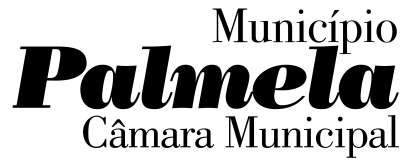 